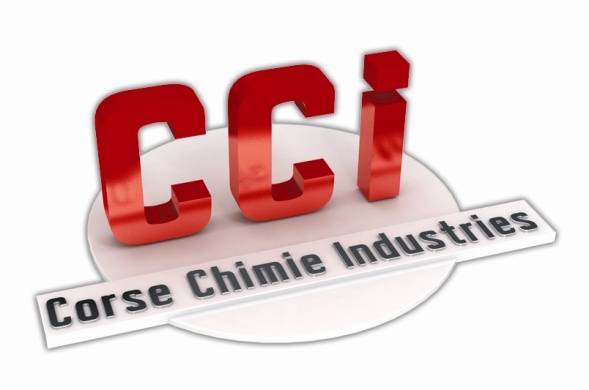 905581 DECAFOURNETTOYANT SPECIAL CHEMINEESNOIR DE FUMEE, GRAS BRULESQUALITE ALIMENTAIRE C.E : E 524PRESENTATION DECAFOUR est un composé liquide utilisé pour le nettoyage des graisses brûlées, des oxydes de carbone, des suies et des hydrocarbures.DOMAINES D'APPLICATION Vitres de cheminées radiantesBriques réfractairesBriquettes de parementPierresDECAFOUR peut être utilisé pour le décapage de toutes les graisses recuites : plaques de fourneaux, grils, brûleurs de cuisinière, hottes aspirantes, fours, broches, etc...PRESCRIPTIONS D'APPLICATION Diluer DECAFOUR à raison de 1 volume pour 4 volumes d'eau,Pulvériser ou appliquer avec un chiffon DECAFOURRincer à l'eau claire.PROPRIETES PHYSIQUES Apparence: liquide fluide incoloreMasse volumique: 1,201p.H. :: 14Solvant et diluant : : eauSolubilité dans l'eau à 20°C : : totaleHYGIENE ET SECURITE011-002-00-6 HYDROXYDE DE SODIUMR 35 : Provoque de graves brûluresS 26 : En cas de contact avec les yeux, laver immédiatement et abondamment avec de l’eau et consulter un spécialiste.S 45 : En cas d’accident ou de malaise  immédiatement un médecin.S 36/37/39 : Porter un vêtement de protection approprié, des gants et un appareil de protection des yeux, du visage